Форма визитных карточек школ- участниц проекта по внедрению
модели поддержки школ с низкими результатами обучения и школ,
функционирующих в сложных социальных условиях, в
Нижегородской областиВизитная карточка участника проектаВизитная карточка участника проектаНаправлениепроектнойдеятельностиВнедрение модели поддержки школ с низкими результатами обучения и школ, функционирующих в сложных социальных условиях, в Нижегородской областиПолноенаименованиеобразовательнойорганизации*Муниципальное бюджетное общеобразовательное учреждение Ульяновская средняя  школаФамилия ИмяОтчестворуководителяобразовательнойорганизации*Маркина Евгения ВалерьевнаАдресобразовательнойорганизации*607811, Нижегородская область,  Лукояновский  район, село Ульяново, улица Пролетарская, дом 76 «а»Официальныйсайтhttp://ulyanovoschool.ucoz.ru/Фотообразовательнойорганизации*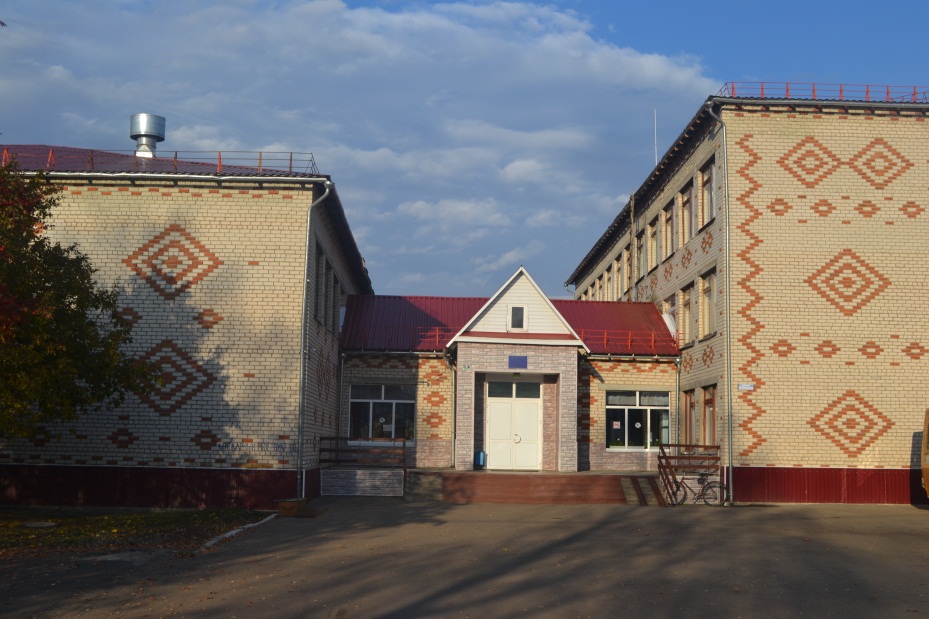 